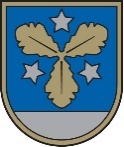 AIZKRAUKLES NOVADA PAŠVALDĪBAS DOMELāčplēša iela 1A, Aizkraukle, Aizkraukles nov., LV-5101, tālr. 65133930, e-pasts dome@aizkraukle.lv, www.aizkraukle.lv SAISTOŠIE NOTEIKUMI Nr.2021/14Aizkrauklē APSTIPRINĀTI ar Aizkraukles novada domes2021.gada 21. oktobra sēdes lēmumu Nr.305 (protokols Nr.14., 38.p.)PRECIZĒTI ar Aizkraukles novada domes2021.gada 9.decembra ārkārtas  sēdes lēmumu Nr.567 (protokols Nr.21., 3.p.)PAR PALĪDZĪBU BĀRENIM UN BEZ VECĀKU GĀDĪBAS PALIKUŠAJAM BĒRNAM PĒC PILNGADĪBAS SASNIEGŠANAS AIZKRAUKLES NOVADĀ
Izdoti saskaņā ar likuma “Par palīdzību dzīvokļa jautājuma risināšanā” 25.2 panta pirmo un piekto daļu;Ministru kabineta 2005.gada 15.novembra noteikumu Nr.857 "Noteikumi par sociālajām garantijām bārenim un bez vecāku gādības palikušajam
bērnam, kurš ir ārpusģimenes aprūpē, kā arī pēc ārpusģimenes
aprūpes beigšanās" 27., 28., 30., 31. un 31.1 punktuSaistošie noteikumi nosaka Aizkraukles novada pašvaldības pabalstus bārenim un bez vecāku gādības palikušajam bērnam (turpmāk – bērns) pēc pilngadības sasniegšanas, pabalstu aprēķināšanas un izmaksas kārtību.Tiesības saņemt šajos noteikumos paredzēto pašvaldības palīdzību ir bērniem, par kuru ārpusģimenes aprūpi lēmumu ir pieņēmusi Aizkraukles novada  bāriņtiesa (turpmāk- Bāriņtiesa).Aizkraukles novada pašvaldība, pamatojoties uz Bāriņtiesas lēmumu par ārpusģimenes aprūpi, bērnam piešķir:2.1. 	vienreizēju pabalstu patstāvīgas dzīves uzsākšanai;2.2. 	vienreizēju pabalstu sadzīves priekšmetu un mīkstā inventāra iegādei;2.3. 	pabalstu ikmēneša izdevumiem bērnam – mācību iestādes audzēknim;2.4. 	mājokļa pabalstu.Lēmumu par pabalsta piešķiršanu vai atteikumu piešķirt pabalstu, ja nav ievērotas šajos noteikumos noteiktās prasības, pieņem Aizkraukles novada Sociālais dienests (turpmāk – Sociālais dienests) mēneša laikā, pamatojoties uz bērna iesniegumu un dokumentiem, kas apliecina tiesības saņemt attiecīgo pabalstu.Vienreizējs pabalsts patstāvīgas dzīves uzsākšanai pilngadību sasniegušajam bērnam pēc ārpusģimenes aprūpes beigšanās audžuģimenē, pie aizbildņa vai institūcijā ir 
218,00 euro apmērā un bērnam ar invaliditāti kopš bērnības - 327,00 euro apmērā.Vienreizējs pabalsts sadzīves priekšmetu un mīkstā inventāra iegādei sakarā ar patstāvīgas dzīves uzsākšanu pilngadību sasniegušajam bērnam pēc ārpusģimenes aprūpes beigšanās  ir 820.05 euro apmērā. Pabalstu var izsniegt arī sadzīves priekšmetu un mīkstā inventāra veidā.Pabalsts ikmēneša izdevumiem:ja pilngadību sasniegušais bērns mācās vispārējās vai profesionālās izglītības iestādē, kas ir tiesīga izsniegt valsts atzītus vispārējās izglītības vai valsts atzītus profesionālo izglītību un profesionālo kvalifikāciju apliecinošus dokumentus, un saskaņā ar izglītības jomu regulējošajos normatīvajos aktos noteikto kārtību sekmīgi apgūst izglītības programmu, pabalsts ir 109,00 euro apmērā un bērnam ar invaliditāti kopš bērnības - 163,00 euro apmērā;ja pilngadību sasniegušais bērns studē augstskolā vai koledžā, kas ir tiesīga izsniegt valsts atzītus diplomus, un saskaņā ar studiju procesu regulējošajos normatīvajos aktos noteikto kārtību sekmīgi apgūst studiju programmu, pabalsta apmērs ir 109,00 euro un bērnam ar invaliditāti kopš bērnības - 163,00 euro apmērā. Pabalsta izmaksu aptur studiju pārtraukuma laikā un to atjauno, ja studijas tiek atsāktas. Mājokļa pabalsts  tiek piešķirts  ar  mājokļa lietošanu saistītu izdevumu segšanai,  atbilstoši Ministru kabineta 2020.gada 17.decembra noteikumos Nr.809 noteiktajām mājokļa pabalsta aprēķināšanai izmantojamām izdevumu pozīciju normām. Pabalsta apmērs nepārsniedz faktiskos maksājumus par īri, apsaimniekošanu, komunālajiem pakalpojumiem un / vai kurināmo. Lai saņemtu mājokļa pabalstu, bērns Sociālajā dienestā iesniedz dzīvojamās telpas īres līguma kopiju, uzrādot oriģinālu. Īres līguma grozīšanas vai izbeigšanas gadījumā iesniedz attiecīgus grozījumus vai jaunu īres līgumu. Reizi trijos mēnešos iesniedz ar dzīvojamās telpas lietošanu saistīto pakalpojumu rēķinu kopijas, uzrādot oriģinālus. Bērnam ir tiesības pieprasīt pabalstus un pabalsti tiek nodrošināti ne ilgāk kā līdz 24 gadu vecuma sasniegšanai.Bērnam ir pienākums nekavējoties informēt Sociālo dienestu par apstākļiem, kas var būt par iemeslu pabalstu pārtraukšanai.Sociālais dienests pabalstus izmaksā bērna iesniegumā norādītajā kredītiestādes vai pasta norēķinu sistēmas kontā līdz kārtējā mēneša 25.datumam.Noteikumi stājas spēkā 2022.gada 1.janvārī.Atzīt par spēku zaudējušiem: Aizkraukles novada pašvaldības domes 2019.gada 29.augusta saistošos noteikumus Nr. 2019/13 “Par Aizkraukles novada pašvaldības palīdzību bārenim un bez vecāku gādības palikušajam bērnam pēc pilngadības sasniegšanas”;Jaunjelgavas novada domes 2021.gada 28.janvāra saistošos noteikumus Nr.3/2021 “Par palīdzību bāreņiem un bez vecāku gādības palikušajiem bērniem”;Jaunjelgavas novada domes 2019.gada 28.marta saistošos noteikumus Nr.6/2019 “Par dzīvokļa pabalstu bērnam bārenim un bērnam, kurš palicis bez vecāku gādības”;Pļaviņu novada domes 2014.gada 22.decembra saistošos noteikumus Nr.14 “Par Pļaviņu novada pašvaldības finansiālo atbalstu audžuģimenēm un sociālajām garantijām bāreņiem un bez vecāku gādības palikušajiem bērniem”;Kokneses novada domes 2017.gada 25.oktobra saistošos noteikumus Nr.12/2017 “Par sociālās palīdzības pabalstiem Kokneses novadā”;Neretas novada pašvaldības 2017.gada 28.septembra saistošos noteikumus Nr.9/2017 “Par sociālās palīdzības pabalstiem Neretas novadā”;Skrīveru novada domes 2019.gada 25.aprīļa saistošos noteikumus Nr.6 “Par pašvaldības palīdzību bāreņiem un bez vecāku gādības palikušajiem bērniem”.Sēdes vadītājs,domes priekšsēdētājs	Šis dokuments ir elektroniski parakstīts ar drošu elektronisko parakstu un satur laika zīmoguL.Līdums